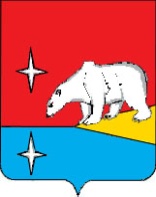 АДМИНИСТРАЦИЯГОРОДСКОГО ОКРУГА ЭГВЕКИНОТПОСТАНОВЛЕНИЕот 5 июня 2019 г.  		      		    № 216 - па		                                п. ЭгвекинотО включении мероприятий по обеспечению пожарной безопасности в планы, схемы и программы развития территорий городского округа ЭгвекинотРуководствуясь Федеральными законами от 6 октября 2003 г. № 131-ФЗ «Об общих принципах организации местного самоуправления в Российской Федерации», от 21 декабря 1994 г. № 69-ФЗ «О пожарной безопасности», от 22 июля 2008 г. № 123-ФЗ «Технический регламент о требованиях пожарной безопасности», в целях включения мероприятий по обеспечению пожарной безопасности в планы, схемы и программы развития территорий городского округа Эгвекинот, Администрация городского округа ЭгвекинотПОСТАНОВЛЯЕТ:1. Управлению промышленной и сельскохозяйственной политики Администрации городского округа Эгвекинот (Абакаров А.М.) с привлечением отдела военно-мобилизационной работы, ГО и ЧС и защиты информации Администрации городского округа Эгвекинот (Кириленко Р.А.) при разработке планов, схем и программ развития территорий городского округа Эгвекинот включать в них мероприятия по обеспечению пожарной безопасности.2. Настоящее постановление обнародовать в местах, определенных Уставом городского округа Эгвекинот, и разместить на официальном сайте Администрации городского округа Эгвекинот в информационно-телекоммуникационной сети «Интернет».3. Настоящее постановление вступает в силу со дня обнародования.4. Контроль за исполнением настоящего постановления оставляю за собой.Первый заместительГлавы Администрации  						  	               А.М. Абакаров